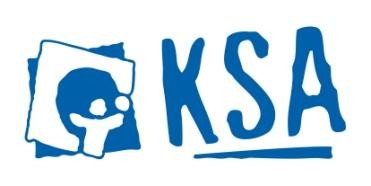 Als leid(st)er is het niet toegelaten om op eigen initiatief medicatie te geven aan minderjarigen of medeleiding. Ook niet als dit geneesmiddel verkregen kan worden zonder voorschrift. Als het kind of medeleid(st)er een allergische reactie of nevenwerking zou krijgen op het toegediende geneesmiddel, kan de leiding aansprakelijk gesteld worden voor eventuele lichamelijke schade.Ondergetekende verklaart dat de ingevulde gegevens volledig en correct zijn,Datum: Handtekening: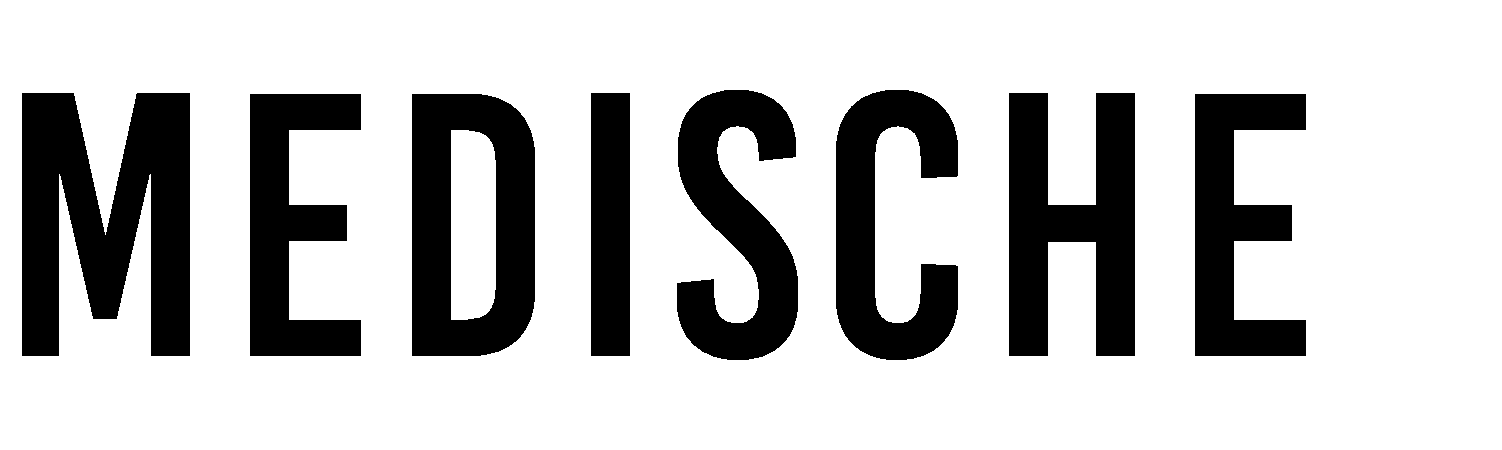 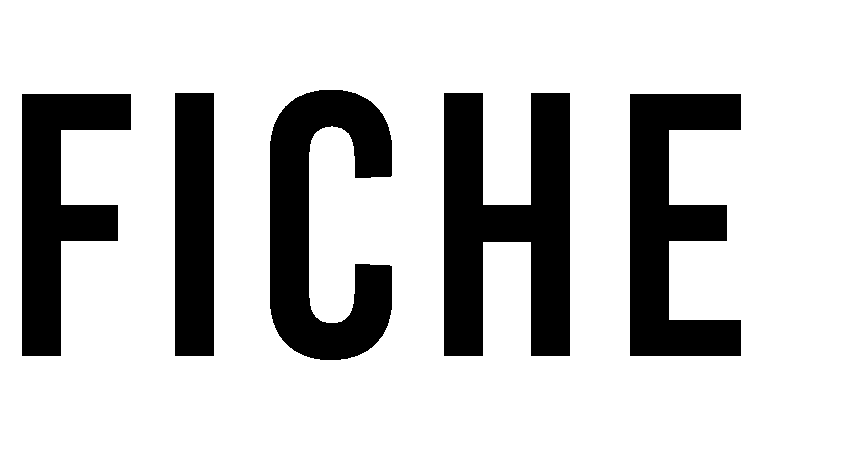 Deze medische fiche dient om de leiding de noodzakelijke inlichtingen over uw kind te bezorgen. Daarom vragen wij u om, in het belang van uw kind, de informatie correct en nauwkeurig in te vullen. De informatie blijft natuurlijk strikt vertrouwelijk en wordt enkel ingezien door de leidingsgroep van uw kind.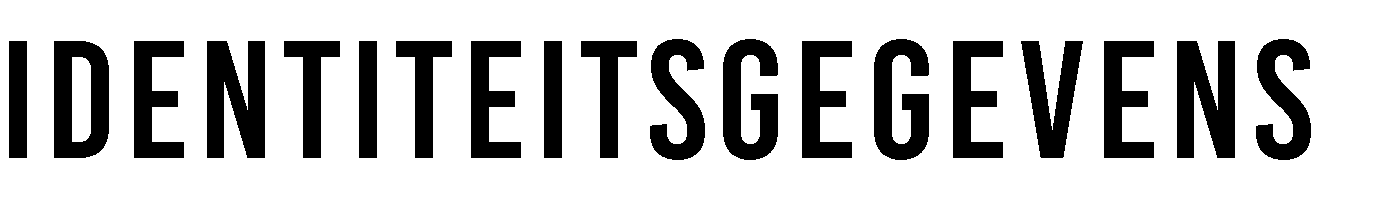 Naam kind:.......................................................Voornaam kind:........................................................................................................Geboortedatum:.......................................................Geslacht:M  / VM  / VNaam(ouder/voogd):.......................................................Voornaam(ouder/voogd):........................................................................................................Gsm:.......................................................Telefoon/Gsm2:........................................................................................................Straat:...................................................................................................................................................................................................................................................................................................Nummer: .............................Gemeente:.......................................................E-mail:........................................................................................................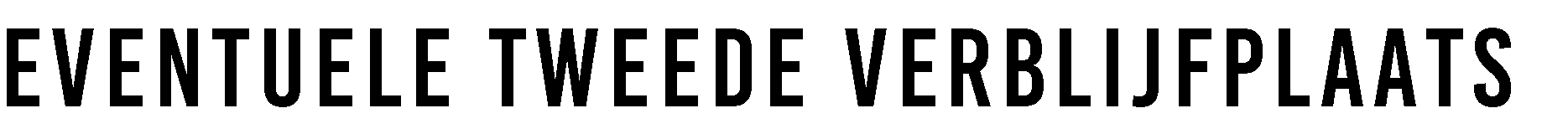 Naam (ouder/voogd):........................................ Voornaam (ouder/voogd):..................................... ..................................... Straat:....................................................................... ....................................................................... ....................................................................... Nummer: .............................Gemeente:........................................ E-mail:..................................... ..................................... Gsm:........................................ Telefoon:..................................... ..................................... 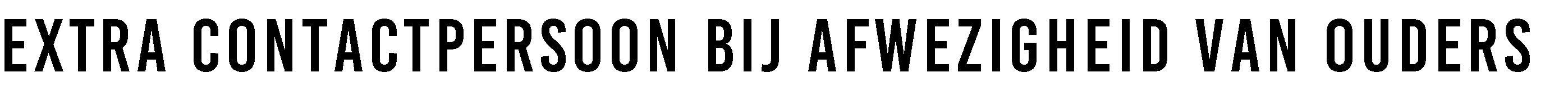 Naam:........................................ Relatie tot het kind:.................................... .................................... Gsm:........................................ Telefoon:..................................... ..................................... 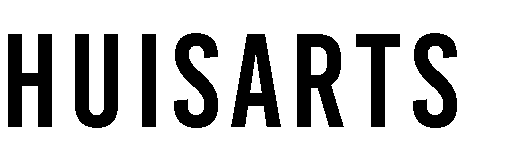 Naam:........................................ Telefoon:..................................... ..................................... 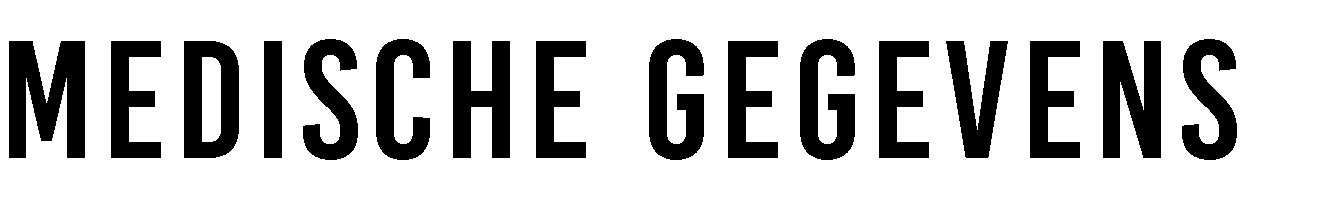 Heeft uw kind een ziekte of beperkingen? (suikerziekte, huidaandoeningen,epilepsie, astma …)Heeft uw kind een ziekte of beperkingen? (suikerziekte, huidaandoeningen,epilepsie, astma …)     Ja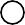      Nee................................................................................................................................................................................................................................................................................................................................................................................................................................................................................................................................................................................................................................................................................................................................................................................................................................................................................................................................................................................................................................................................................................................................................................................................................................................................................................................................................................................................................Moet uw kind tijdens het kamp bepaalde geneesmiddelen nemen?Moet uw kind tijdens het kamp bepaalde geneesmiddelen nemen?     Ja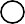      NeeWelke?.............................................................................................................................................................................................................................................................................................................................................................................................................................................Hoe vaak?.............................................................................................................................................................................................................................................................................................................................................................................................................................................Hoeveel?.............................................................................................................................................................................................................................................................................................................................................................................................................................................Is uw kind gevaccineerd tegen tetanus?Is uw kind gevaccineerd tegen tetanus?     Ja     NeeWanneer voor het laatst?Wanneer voor het laatst?..............................................................................Is uw kind allergisch voor bepaalde geneesmiddelen, levensmiddelen of andere stoffen?Is uw kind allergisch voor bepaalde geneesmiddelen, levensmiddelen of andere stoffen?     Ja     Nee................................................................................................................................................................................................................................................................................................................................................................................................................................................................................................................................................................................................................................................................................................................................................................................................................................................................................................................................................................................................................................................................................................................................................................................................................................................................................................................................................................................................................Volgt uw kind een speciaal dieet (lactosevrij, geen varkensvlees, allergieën …)?Volgt uw kind een speciaal dieet (lactosevrij, geen varkensvlees, allergieën …)?     Ja     Nee........................................................................................................................................................................................................................................................................................................................................................................................................................................................................................................................................................................................................................................................................................................Mag uw kind deelnemen aan normale activiteiten, aangepast aan de leeftijd?SportSpelStaptochtenZwemmen-	Andere: ...............................................................................................Mag uw kind deelnemen aan normale activiteiten, aangepast aan de leeftijd?SportSpelStaptochtenZwemmen-	Andere: ...............................................................................................     Ja Ja       Ja      Ja     Nee      Nee      Nee      Nee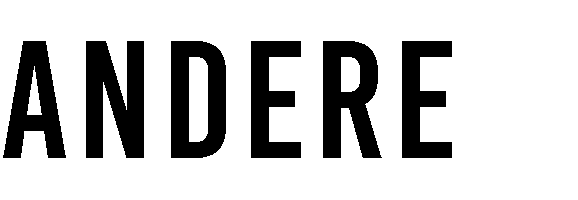 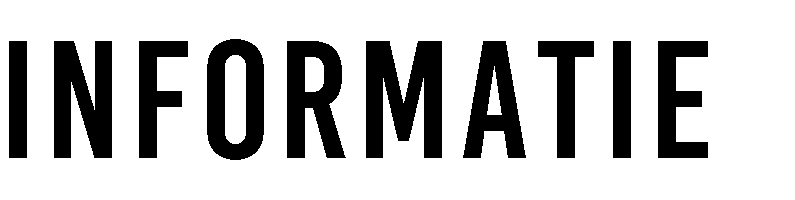 Zijn er andere punten waar de leiding rekening mee moet houden? (vlug moe, bedwateren, slaapwandelen …)....................................................................................................................................................................................................................................................................................................................................................Zijn er nog andere inlichtingen of opmerkingen die u aan de leiding wil meedelen?....................................................................................................................................................................................................................................................................................................................................................